Prepísať poznámky do zošita (23.4.)Endotermické a exotermické reakciePri chemickej reakcii sa často stretávame so zmenou teploty Pri zmene teploty môžu nastať dva prípady:Počas chemickej reakcie sa teplota reakčnej zmesi zvýši.Počas chemickej reakcie sa teplota reakčnej zmesi zníži.Exotermické reakcie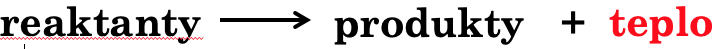 Exotermické reakcie sú reakcie, pri ktorých sa uvoľňuje teplo.Príkladom exotermickej reakcie je horenie, dýchanie,  trávenie potravy či kysnutie cesta, výroba haseného vápna.Pri týchto reakciách sa teplota reakčnej zmesi sa zvýši.Endotermické  reakcie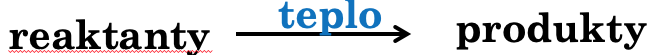 Endotermické reakcie sú reakcie, pri ktorých sa teplo spotrebúva.napríklad : fotosyntéza, výroba železa a výroba páleného vápna.Ak sa počas chemickej reakcie bez zohrievania spotrebúva teplo z okolia, teplota reakčnej zmesi sa zníži.